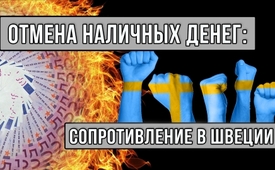 Отмена наличных денег: сопротивление в Швеции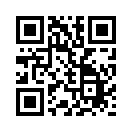 В Европе Швеция новатор в вопросе безналичных расчетов. Но теперь, кажется, направление ветра меняется! Узнайте в этой передаче, как решения политиков, которые они принимают против воли народа, вполне могут пошатнуться....В Европе Швеция – новатор в вопросе безналичных расчетов. Но теперь, кажется, направление ветра меняется – назад к наличности! Непосредственно перед окончательной отменой наличных денег ведущие экономисты и даже шеф шведского Национального банка нажимают на тормоз и убедительно предупреждают о последствиях отмены наличности. Согласно их заявлениям, преимуществу перевода денег нажатием кнопки противостоят угрожающие существованию людей недостатки. Пожилые люди в будущем будут исключены из торговли, так как им не знакома работа с мобильным телефоном или интернетом. Не имея возможности снимать наличные деньги, вкладчики окажутся беззащитными перед  негативными процентами со стороны банков и при их банкротстве – втянутыми в солидарную ответственность. Так же и криминальные хакеры смогут всю страну поставить в тупик простым нажатием кнопки. Хотя три четверти шведов охотно пользуются цифровыми деньгами, но согласно опросу уже 70% населения против полной отмены наличности! Тем самым становится заметным, как решения политиков, которые они принимают против воли народа, могут пошатнуться, как только люди информируются о последствиях, подобно этому случаю при отмене наличности.от mlj.Источники:www.finanzen.net/nachricht/devisen/zu-weit-gegangen-34-bargeld-aufstand-34-in-schweden-waechst-der-widerstand-gegen-eine-bargeldlose-zukunft-6084863
www.pravda-tv.com/2018/02/bargeld-abschaffung-widerstand-in-schweden
http://brd-schwindel.ru/bargeld-aufstand-in-schweden-zeigt-sich-was-die-abschaffung-ausloesen-kann/Может быть вас тоже интересует:#Nalichnost - Наличность - www.kla.tv/NalichnostKla.TV – Другие новости ... свободные – независимые – без цензуры ...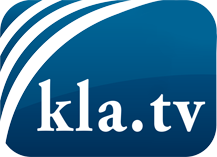 О чем СМИ не должны молчать ...Мало слышанное от народа, для народа...регулярные новости на www.kla.tv/ruОставайтесь с нами!Бесплатную рассылку новостей по электронной почте
Вы можете получить по ссылке www.kla.tv/abo-ruИнструкция по безопасности:Несогласные голоса, к сожалению, все снова подвергаются цензуре и подавлению. До тех пор, пока мы не будем сообщать в соответствии с интересами и идеологией системной прессы, мы всегда должны ожидать, что будут искать предлоги, чтобы заблокировать или навредить Kla.TV.Поэтому объединитесь сегодня в сеть независимо от интернета!
Нажмите здесь: www.kla.tv/vernetzung&lang=ruЛицензия:    Creative Commons License с указанием названия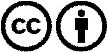 Распространение и переработка желательно с указанием названия! При этом материал не может быть представлен вне контекста. Учреждения, финансируемые за счет государственных средств, не могут пользоваться ими без консультации. Нарушения могут преследоваться по закону.